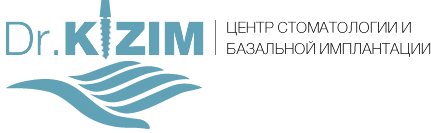 Для жителей других регионов«Центр стоматологии и базальной имплантации Доктора Кизима» приглашает на имплантацию в г. Саранск жителей других регионов России и зарубежных стран.Почему Саранск?Саранск не является туристическим центром страны, однако посетить этот город стоит каждому любознательному патриоту России. Хотя бы потому, что бы узнать, как стремление жителей преобразить, сделать современным и выделить свой город на карте России, способствует развитию региона. Это действительно уникальный город. Не большая площадь и численность населения делают этот город очень компактным, уютным и привлекательным для жизни в нем. Не смотря на свои размеры этот город богат своей историей и достопримечательностями. Дополнительную информацию о городе Вы можете посмотреть на интернет-порталах:3dsaransk.ruwww.saransk-online.infoИменно поэтому «Центр стоматологии и базальной имплантации Доктора Кизима» предлагает Вам, уважаемый посетитель, присмотреться поближе к этому славному городу и заодно решить все Ваши проблемы полости рта. Ваше пребывание у нас в гостях не займёт много времени. Так как «Центр стоматологии и базальной имплантации Доктора Кизима» осуществляет лечение по технологии одноэтапной имплантации. Ваше лечение займёт не более 3 дней. При этом у Вас не будет необходимости проводить всё время в клинике, и Вы сможете осмотреть все достопримечательности Саранска. Совместите лечение и туризм вместе в Саранске, так Вы сэкономите Ваше время и деньги.Пребывание в незнакомом городе всегда связано с некоторыми трудностями бытового характера, поэтому «Центр стоматологии и базальной имплантации Доктора Кизима» осуществляет помощь в выборе услуг для жителей других регионов. Мы можем помочь в выборе:Трансфер с ж/д вокзала и аэропортаРазмещениеКультурная программаВсе дополнительные услуги оплачиваются самостоятельно и не входят в стоимость имплантации. Но мы всегда готовы предоставить Вам консультативную помощь.Если Вы рассматриваете воспользоваться нашими услугами имплантации зубов свяжитесь с нами по электронной почте basalcentre@yandex.ruС уважением,Администрация "Центра стоматологии и базальной имплантации Доктора Кизима"+7 (8342) 222-888+7 (8342) 24-68-90 basalcentre.rubasalcentre.comdrkizim.ru